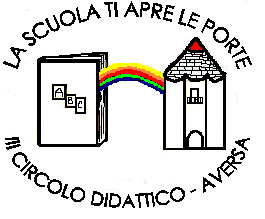 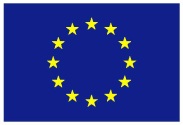 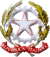 DIREZIONE DIDATTICA STATALE III CIRCOLOVia Canduglia, 1 - 81031 Aversa (Ce) - Tel. 081/8141844 – Fax 081/8149928Cod.F. 81003120615 – Cod. Mecc. CEEE01200BE-mail: ceee01200b@istruzione.it                                www.3circolodidatticoaversa.gov.itSi raccomanda la puntuale compilazione di ogni parte, con particolare riguardo agli obiettivi che devono essere verificabili ed alla parte finanziaria, che deve considerarsi definitiva.DENOMINAZIONE DEL PROGETTORESPONSABILI DEL PROGETTOData 	/ 	/ 	Il Referente	Il Direttore S.G.A.MOTIVAZIONE DELLE SCELTE E PRIORITA’DESCRIZIONE DEL PROGETTOOBIETTIVI FORMATIVI (concreti e misurabili in termini di conoscenze, abilità, competenze)a)	Educativib)	Trasversalic)	Disciplinari o interdisciplinariTRAGUARDI DI SVILUPPO ATTESICLASSE/I – INTERESSATA/EN° ALUNNIMODALITA’  DI  RAGGRUPPAMENTO*METODOLOGIE DIDATTICHELIBRI DI TESTOTESTI DIDATTICI DI SUPPORTOMETODO SCIENTIFICOPROCEDURE DI RICERCASCOPERTA GUIDATABRAINSTORMINGROLE PLAINGPEER TUTORINGCOOPERATIVE LEARNINGPROBLEM SOLVINGESERCITAZIONIPRODUZIONE LIBERASPERIMENTAZIONE E RICERCAATTIVITA’ LABORATORIALIALTRO:  	STRUMENTILIBRI DI TESTOTESTI DIDATTICI DI SUPPORTOSTAMPA SPECIALISTICASCHEDE STRUTTURATE MATERIALI MULTIMEDIALI SUSSIDI AUDIOVISIVIATTREZZATURE E STRUMENTI TECNICIATTIVITA’ PREVISTE (DESCRIZIONE SINTETICA)ORARIO DI SVOLGIMENTO□ curricolare	□ extracurricolarePERIODO DI REALIZZAZIONEda 	a  	   NUMERO TOTALE ORE	_____________________________STRUMENTI DI VERIFICA (test iniziali, in itinere, finali, questionari di gradimento)RICADUTA SULLE ATTIVITA’ CURRICULARIRISORSE UMANEINCARICODocenti:Assistente amministrativoCollaboratore scolasticoPersonale DocenteN. oreN. oreCosto orario lordoTOTALE(proposto)TOTALE(deliberato)Progettazione/ Coordinamento e gestionedel progetto *Attività di insegnamentoTOTALE DOCENTITOTALE DOCENTITOTALE DOCENTITOTALE DOCENTIPersonale ATAPersonale ATAAdempimenti amministrativi (assistente Amministrativo)Adempimenti amministrativi (assistente Amministrativo)Servizio d'aula (collaboratore scolastico)Servizio d'aula (collaboratore scolastico)TOTALE PERS. ATATOTALE PERS. ATATOTALE PERS. ATATOTALE PERS. ATASpesa allieviSpesa per uscite didatticheSpesa per trasportoAltroSpese per materialeMateriale di cancelleriaAltro (specificare)COSTO TOTALE DEL PROGETTO